Publicado en Madrid el 09/03/2021 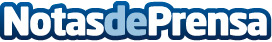 La receta del éxito del Atlético de Madrid FemeninoEl cuerpo técnico del club cuenta cómo es el día a día con el equipo gracias al asesoramiento y apoyo de su patrocinador Herbalife NutritionDatos de contacto:Cristina Villanueva Marín664054757Nota de prensa publicada en: https://www.notasdeprensa.es/la-receta-del-exito-del-atletico-de-madrid Categorias: Nutrición Fútbol Sociedad http://www.notasdeprensa.es